ZAŁĄCZNIK 2 do Umowy nr …………………. Elbląg, ……………………r.  ………………………………………….Nazwa pracodawcy…………………………………………Adres………………………………………..Telefon/e-mailSPRAWOZDANIE  	 	 	 		 	 	 	    Uprzedzony o odpowiedzialności cywilnej i karnej za składanie nieprawidłowych danych oświadczam, że dane zawarte w oświadczeniu są zgodne z prawdą. W przypadku nie złożenia ww. dokumentu urząd wezwie do zwrotu otrzymanej  kwoty dotacji wraz z odsetkami ustawowymi (§ 6 ust.2 lit. b ww. umowy). Data ……………………………        	 	 	         ……………………………………  	 	 	 	 	 	 	(Pieczątka zakładu pracy i podpis właściciela) 1Należy wypełnić w przypadku przerw w zatrudnieniu z tytułu: - urlopu bezpłatnego Adnotacje PUP…………………………………………………………………………………………………........ …………………………………………………………………………………………………………………........ ……………………………………………………………………………………………………………………… ……………………………………………………………………………………………………………………… ……………………………………………………………………………………………………………………… Załącznik nr 1 do Sprawozdania a.  Dane podmiotu uzyskującego refundację 	                                               Elbląg, …………………….. ………………………………..                             Nazwa  ……………………………….                              adres  ……………………………….                             NIP  Umowa nr ………………………… z dnia …………………. OŚWIADCZENIE Oświadczam , że: °  jestem czynnym podatnikiem VAT i do chwili obecnej nie wykazałem/am w deklaracji podatkowej kwoty podatku od towarów i usług zakupionych w ramach przyznanej refundacji, jako podatku  naliczonego; °  jestem czynnym podatnikiem VAT i  wykazałem/am w deklaracji podatkowej kwotę podatku od towarów              i usług zakupionych w ramach przyznanej refundacji, jako podatku  naliczonego; ° nie jestem czynnym podatnikiem VAT  ° właściwe zakreślić  	 	 	 	 	 	 	  	 	 	 	 	 	 	………………………………….  	 	 	 	 	 	 	         (data i podpis podmiotu)                                                                                          ……………………………………………..  	 	 	 	 	                  (data i podpis osoby prowadzącej księgowość firmy)  b. sprawdzenie poprawności podanego NIP oraz statusu podmiotu jako podatnika VAT na Portalu Podatkowym Ministerstwa Finansów http://www.finanse.mf.gov.pl/web/wp/pp poprawność podanego NIP została potwierdzona komunikat o statusie VAT podmiotu: zwolniony, czynny, niezarejestrowany (niepotrzebne skreślić)  	 	 	 	 	 	 	…………………………………………  	 	 	 	 	 	 	         (data i podpis beneficjenta)  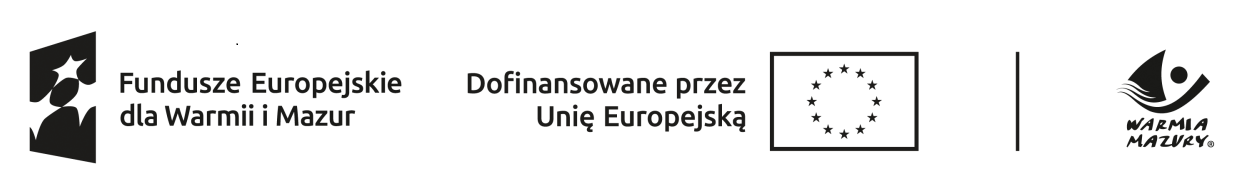 I. DOTYCZY OSÓB ZATRUDNIONYCH W RAMACH DOTACJI –  wypełnić po upływie 6, 12, 18  i 24 miesięcy od zatrudnienia osoby skierowanej I. DOTYCZY OSÓB ZATRUDNIONYCH W RAMACH DOTACJI –  wypełnić po upływie 6, 12, 18  i 24 miesięcy od zatrudnienia osoby skierowanej I. DOTYCZY OSÓB ZATRUDNIONYCH W RAMACH DOTACJI –  wypełnić po upływie 6, 12, 18  i 24 miesięcy od zatrudnienia osoby skierowanej I. DOTYCZY OSÓB ZATRUDNIONYCH W RAMACH DOTACJI –  wypełnić po upływie 6, 12, 18  i 24 miesięcy od zatrudnienia osoby skierowanej I. DOTYCZY OSÓB ZATRUDNIONYCH W RAMACH DOTACJI –  wypełnić po upływie 6, 12, 18  i 24 miesięcy od zatrudnienia osoby skierowanej I. DOTYCZY OSÓB ZATRUDNIONYCH W RAMACH DOTACJI –  wypełnić po upływie 6, 12, 18  i 24 miesięcy od zatrudnienia osoby skierowanej Nazwisko i imię Data zatrudnienia Przerwy w zatrudnieniu1Przerwy w zatrudnieniu1Data zwolnienia osoby Nazwisko i imię Data zatrudnienia Data zwolnienia osoby Nazwisko i imię Data zatrudnienia Przerwa od …do… Razem dni przerwy Razem dni przerwy Z jakiego tytułu przerwa w zatrudnieniu Z jakiego tytułu przerwa w zatrudnieniu Data zwolnienia osoby 